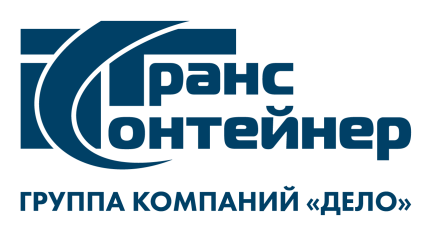 Разъяснения положений документацииоткрытого конкурса в электронной форме № ОКэ-НКПЗАБ-23-0001 по предмету закупки "Охрана объектов производственного назначения филиала ПАО «ТрансКонтейнер» на Забайкальской железной дороге" (далее –Открытый конкурс)Вопрос №1. Изучив документацию об осуществлении закупки, просим внести изменения в проект договора. Пункт 4.1.23. Обеспечить прибытие на Объект группы быстрого реагирования (ГБР) для усиления охраны Объектов не позднее 30 минут с момента объявления сигнала в случае установления более высокого уровня безопасности в соответствии с постановлением Правительства Российской Федерации от 10 декабря 2008 г. № 940 «Об уровнях безопасности объектов транспортной инфраструктуры и транспортных средств и о порядке их объявления (установления)». Постановлением Правительства РФ №1742 от 26.10.20 г. Постановление №940 признано утратившим силу с 01.01.21 г. Просим текст "с момента объявления сигнала.....и далее по тексту" исключить. Оставить "Обеспечить прибытие на Объект группы быстрого реагирования (ГБР) для усиления охраны Объектов не позднее 30 минут".В пункте 7.6. также есть отсылка на данное недействующее постановление, также просим исключить его из текста.Ответ: 31.01.2023 года в документацию о закупке Открытого конкурса внесены изменения. Взамен утратившего силу постановления Правительства Российской Федерации от 10 декабря 2008 г. № 940 «Об уровнях безопасности объектов транспортной инфраструктуры и транспортных средств и о порядке их объявления (установления)» указано  постановление Правительства Российской Федерации от 29 декабря 2020 г. № 2344 «Об уровнях безопасности объектов транспортной инфраструктуры и транспортных средств и о порядке их объявления (установления)».  Актуальная редакция документации о закупке по Открытому конкурсу размещена на официальном сайте ПАО «ТрансКонтейнер» (http://www.trcont.ru).Вопрос № 2. Изучив документацию об осуществлении закупки, просим внести изменения в проект договора. Пункт 7.3. просим прописать в таком варианте: "7.3. Размер ущерба в каждом конкретном случае определяется Заказчиком при обязательном участии представителя Исполнителя в инвентаризации и установлении размера поврежденного или похищенного имущества, а также сверки результатов с данными бухгалтерского учета Заказчика.  В случае возникновении между сторонами споров по факту хищения, уничтожения или повреждения имущества Заказчика, указанные факты подтверждаются органами дознания, следствия, судом. В этом случае возмещение Заказчику причиненного ущерба производится по предоставлению Заказчиком постановления органов дознания, следствия или решения суда, установившего факт кражи, хищения, уничтожения или повреждения имущества третьими лицами по вине работников Исполнителя"Ответ: 	Изменения в документацию о закупке Открытого конкурса вноситься не будут. В соответствии с пунктом 20 раздела 5 Информационной карты документации о закупке Открытого конкурса Победитель вправе направить Заказчику предложения по внесению изменений в проект договора, размещенный в составе документации о закупке. Внесение изменений в проект договора по предложениям Победителя является правом Заказчика и осуществляется по усмотрению Заказчика. Более подробная информация изложена в документации о закупке. Вопрос №3. Изучив документацию об осуществлении закупки, просим внести изменения в проект договора. Пункт 10.2. Фраза "При этом Заказчик обязан оплатить фактические затраты по оказанию Услуг, произведенные до даты получения Исполнителем уведомления о расторжении настоящего Договора". Просим прописать так: "При этом Заказчик обязан оплатить фактические затраты по оказанию Услуг, произведенные Исполнителем до даты расторжения Договора".Ответ: Изменения в документацию о закупке Открытого конкурса вноситься не будут. В соответствии с пунктом 20 раздела 5 Информационной карты документации о закупке Открытого конкурса Победитель вправе направить Заказчику предложения по внесению изменений в проект договора, размещенный в составе документации о закупке. Внесение изменений в проект договора по предложениям Победителя является правом Заказчика и осуществляется по усмотрению Заказчика. Более подробная информация изложена в документации о закупке. Председатель Постоянной рабочей группы ПАО «ТрансКонтейнер» на Забайкальской железной дороге                                                                   Д.В. МасельскийФилиал ПАО «ТрансКонтейнер»на Забайкальской ж.д.672000, Забайкальский край.г. Чита, ул. Анохина, д. 91, корп.2тел.: +7 (3022) 270540, доб. 6308e-mail: zabzd@trcont.com | www.trcont.com     02.02.2023  №  б/н    на _____________от_________